Муллитокремнеземистый ВОЙЛОК МКРВ-200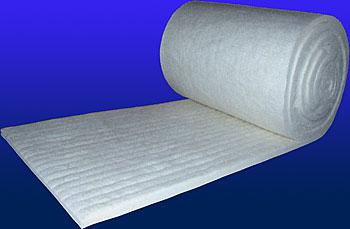 Толщина 20Рулоны по 15-20 кгДлина 5-7метров,Ширина 600-700Температура применения °С, максимальная  1150Кажущаяся плотность, кг/м3, не более--200Муллитокремнеземистый ВОЙЛОК МКРВХ-250 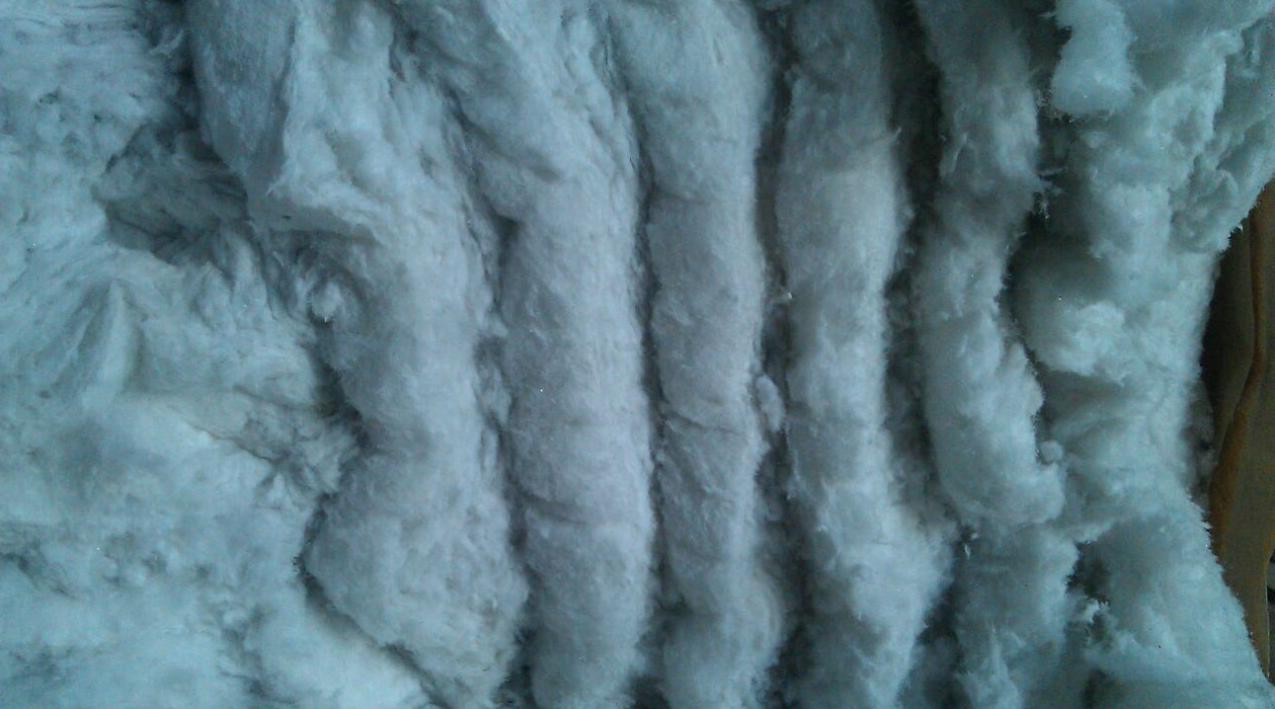 Преимущества: Низкая теплопроводность и незначительная аккумуляция тепла при низкой массе одеяла; Высокая теплоустойчивость: высокочистые волокна хорошо сопротивляются расстекловыванию; Высокие звукоизоляционные свойства; Отличная термостойкость: одеяло сохраняет свои свойства при неоднократном применении; Сопротивляемость термоудару.  Толщина 20Рулоны по 15-20 кгДлина 5-7метров,Ширина 600-700Температура применения °С, максимальная  1300Кажущаяся плотность, кг/м3, не более--250